Итоги творческого конкурса муниципального бюджетного дошкольного образовательного учреждения «Детский сад №105 «Антошка»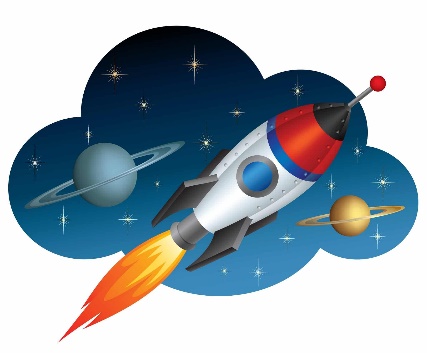 «Российский космос»(приказ заведующего Макаровой С.Н. №89 от 20.04.2022г)Номинация: «поделка»:1 место - Колотова Арина, Маркова Диана (группа «Белоснежка»); Ткаченко Анастасия (группа «Почемучка»»), Копылова Юля «(группа «Степашка»).2 место – Каа Артём (группа «Степашка»»), Саралидзе Давид (группа «Незнайка»), Новикова Настя (группа «Белоснежка»).3 место – Токарев Витя (группа «Степашка»), Акимова Алена (группа «Буратино»), Бардакова Рома (группа «Почемучка»), Логинов Степан (группа «Белоснежка»), Курбатов Кирилл (группа Петрушка»)         Номинация «рисунок»:1 место – Шкляр Миша (группа «Дюймовочка»), Клюева Саша (группа «Мальвина»).2  место – Самарцев Павел (группа «Почемучка»), Бикбаев Захар (группа «Степашка»).3 место – Бикетов Кирилл (группа «Степашка»), Мухутдинов Саша (группа «Мальвина»)